http://dreamkindergarten.blogspot.com/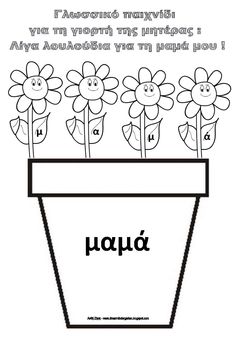 